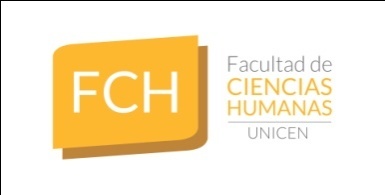 Tandil, 11 de junio de 2020RESOLUCION DE DECANATO Nro. 154/20VISTO:	La nota presentada por el Secretario Área de Graduación del Programa Ingreso, Permanencia y Graduación de esta Facultad, yCONSIDERANDO:            . Que por la misma eleva para consideración de los Consejeres Académicos, nota donde se solicita aval institucional al Proyecto: Aula Virtual para Tesistas de grado para el año 2020, realizado por el Área de Graduación del Programa Ingreso, Permanencia y Graduación de la Facultad de Ciencias Humanas.	. Que en el marco de la Línea de Trabajo: “Recuperación de tesistas” y de los resultados obtenidos en la encuesta a tesistas de las carreras de Lic. en Relaciones Internacionales, Lic. en Trabajo Social y Lic. en Diagnóstico y Gestión Ambiental realizada a fines del 2017 y principios del 2018, se desprende la necesidad y la demanda de un mayor acompañamiento institucional a los y las estudiantes en este último tramo de la formación, bajo la forma de talleres, encuentros, apertura de instancias de comunicación y de información, acceso a bibliografía y a diferentes materiales específicos, así como actualización de información sobre procesos técnico-administrativos, entre otras estrategias posibles.	. Que el proyecto está dirigido a todos los y las estudiantes de la Facultad de Ciencias Humanas que se encuentren en proceso de elaboración de sus tesis de grado y soliciten su incorporación al aula.. Que el tema fue trabajado y avalado en la reunión del día 10 de junio de 2020 entre representantes del Equipo de Gestión, miembros representantes del Consejo Académico y referentes de diferentes Agrupaciones Estudiantiles de la Facultad de Ciencias Humanas.. Que se solicita en forma excepcional el acto administrativo correspondiente a fin de otorgar el aval al Proyecto, en el marco del Plan de contingencia indicado por la Resolución de Decanato Ad Referéndum del Consejo Académico Nº 106/20, de esta Facultad. Por ello, en uso de las atribuciones conferidas por el artículo 41º inc. f) del Estatuto de la Universidad, aprobado por Resolución Ministerial Nro. 2672/84 y modificado por la H. Asamblea Universitaria; EL DECANATO DE LA FACULTAD DE CIENCIAS HUMANAS DE LAUNIVERSIDAD NACIONAL DEL CENTRO DE LA PROVINCIA DE BUENOSAIRESAd Referéndum del Consejo AcadémicoR E S U E L V EArtículo 1º: Aprobar el Proyecto Aula Virtual para Tesistas de grado para el año 2020, realizado por el Área de Graduación del Programa Ingreso, Permanencia y Graduación de la Facultad de Ciencias Humanas.Artículo 2º: Comuníquese, notifíquese, dése al registro y archívese.ANEXO I: Resolución de Decanato Nº 154/20AULA VIRTUAL PARA TESISTAS DE GRADO¿Cómo surge la necesidad de un AULA VIRTUAL PARA TESISTAS?En el marco de la Línea de Trabajo: “Recuperación de tesistas” y de los resultados obtenidos en la encuesta a tesistas de las carreras de Lic. en Relaciones Internacionales, Lic. en Trabajo Social y Lic. en Diagnóstico y Gestión Ambiental realizada a fines del 2017 y principios del 2018, se desprende la necesidad y la demanda de un mayor acompañamiento institucional a los y las estudiantes en este último tramo de la formación, bajo la forma de talleres, encuentros, apertura de instancias de comunicación y de información, acceso a bibliografía y a diferentes materiales específicos, así como actualización de información sobre procesos técnico-administrativos, entre otras estrategias posibles. Asimismo, de las diferentes instancias de intercambio generadas a partir de las Jornadas de tesistas realizadas con la Carrera de Turismo (2017) y  de las Jornadas de Tesistas de Trabajo Social (2017-2018), así como otras  interacciones con las carreras, se explicita claramente la necesidad de diseñar estrategias “no presenciales” para el acompañamiento de estudiantes tesistas. En ese sentido, en las reuniones previas a las jornadas de tesistas mencionadas, se observaron ciertas dificultades de los y las estudiantes avanzados/as para presenciar este tipo de actividades, lo que deriva en la necesidad de generar estrategias “no presenciales” para responder a demandas de tesistas que no residen en la ciudad o bien, por cuestiones personales o laborales, escogen la modalidad virtual como una alternativa de formación y acompañamiento.En base a estas demandas/necesidades, desde el Área de Graduación  del Programa de “Ingreso, Permanencia y Graduación” (IPG) de la Secretaría Académica de la FCH,se promueve la creación y puesta en práctica del Aula Virtual para tesistas de grado. Este Espacio es diseñado para acompañar a los y las estudiantes, en las diversas cuestiones académicas que forman parte del propio proceso de elaboración de la tesis a fin de brindarles orientación en la resolución de posibles dudas y problemáticas, así como en proporcionar estrategias motivacionales para que puedan transitar la etapa final de la carrera elegida.Si bien el  Aula Virtual no podrá responder todas las demandas y abordar todas las problemáticas vinculadas al desarrollo de las tesis, consideramos que podrá generar ciertas instancias de comunicación y de intercambio sobre el proceso de elaboración de las tesis, señaladas como necesarias por los mismos tesistas en distintas instancias de participación. PROPÓSITOSBrindar información actualizada sobre las diversas instancias formales y los distintos procedimientos técnico-administrativos que hacen al proceso de elaboración de la tesis.Fomentar espacios de intercambio entre pares por carreras y/o entre diferentes carreras acerca de problemáticas y temas convocantes para los tesistas. Ofrecer actividades programadas sobre algunos problemas en la elaboración de las tesis, desde la mirada de los y las estudiantesPromover la constitución de una comunidad de tesistas¿A quién/es está dirigida el Aula Virtual?A todos los y las estudiantes de la FCH que se encuentren en proceso de elaboración de sus tesis de grado y soliciten su incorporación al aula.En una primera instancia, se asociaron al Aula Virtual los y las estudiantes de las carreras: Lic. en Relaciones Internacionales. Lic en Trabajo Social,  Lic. en Diagnóstico y Gestión Ambiental y Lic. en Turismo que adeudan entre 1 y 5 finales según la base de datos del Siu- Guaraní, así como aquellos y aquellas estudiantes que han presentado su Proyecto de tesis en Secretaría Académica y aún no han defendido la tesis. Luego de la primera etapa de difusión, se incorporaron estudiantes a partir de solicitudes individuales. Posteriormente, a partir de un rastreo realizado por la carrera de Trabajo Social en un proceso de seguimiento de sus tesistas, también se incorporaron algunos y algunas estudiantes de esa carrera.¿Qué acciones podrán realizar los tesistas en esta aula?En este espacio los tesistas podrán:Disponer de información útil para el desarrollo de la tesis: sobre procesos técnico-administrativos, materiales teóricos y videos producidos por especialistas en estas temáticas, un repositorio bibliográfico sobre textos básicos para emprender este camino de elaboración de la tesis. Acceder a videoconferencias, charlas, conferencias y actividades programadas entre distintos actores institucionales involucrados en las temáticas (Miembros del Dpto Epistemológico -Metodológico, Docentes de los talleres de tesis, Consejos de carrera, entre otros). Conocer la experiencia de graduados/as de la FCH, a través de videos o interacciones programadas con ellos en las secciones  que contiene en aula tales como foros formales e informales. Interactuar con otros compañeros y compañeras que están atravesando procesos similares en un intento por conformar y consolidar una comunidad de tesistas.¿Quién se ocupará de gestionar el aula virtual?Esta aula contará con el seguimiento de las integrantes del Área de Graduación, pero será fundamentalmente un espacio de interacción entre pares, con actividades programadas desde el Área de Graduación en articulación con las carreras y el Departamento Epistemológico Metodológico y/o otras Áreas y Secretarías de la FCH, así como Núcleos o Centros de Investigación. Actividades  y contenidos programados para el periodo 2020En el contexto actual cobran relevancia las propuestas de aprendizaje colaborativo en entornos virtuales, así como se hace necesario fortalecer los canales de comunicación institucionales con los y las estudiantes avanzados y tesistas.  En este sentido y durante los próximos meses las propuestas y contenidos del aula se orientarán además a poner a disposición información sobre los procedimientos, resoluciones y protocolos en relación a las defensas de tesis virtuales y otra información de interés para tesistas en esta coyuntura.  Articulación y colaboración en la búsqueda de directores de tesisImplementación de foros donde los y las tesistas puedan exponer brevemente  su situación en relación al tema de tesis y su director/ra. Desde el Área de Graduación se realizará la sistematización y seguimiento, y se articulará con los Consejos de Carrera para canalizar y brindar información pertinente. Periodo: Junio  (se extenderá en función de las necesidades y demandas). Resoluciones y Protocolos Poner a disposición de los y las tesistas resoluciones y protocolos generados en el contexto de aislamiento social preventivo y obligatorio, como por ejemplo: defensas de tesis virtuales. Generar tutoriales y/o charlas informativas sobre los nuevos procedimientos. Periodo: desde Junio y mientras continúen las medidas de aislamiento.Videos de graduados y graduadas y tesistasEspacio con videos de graduados y graduadas, y tesistas en diferentes etapas de desarrollo de sus trabajos para facilitar y promover espacios de articulación e intercambio en torno a temáticas y problemáticas de investigación a fines. Periodo: JulioAnálisis y reflexiones sobre el Conversatorio de tesistas (2019)Poner a disposición las presentaciones del Conversatorio de tesistas desarrollado en el marco de las Segundas Jornadas organizadas por el Departamento Epistemológico Metodológico (2019) para profundizar en los aspectos metodológicos de las investigaciones.  Presentaciones del panel de directoras de tesis: Dra. Paola Gallo y Dra. Silvia Fernández Soto. Presentaciones del panel de tesistas. Periodo: Agosto- Septiembre.  Acceso a información sobre Becas y convocatorias Periodo: en función de las convocatorias vigentes.